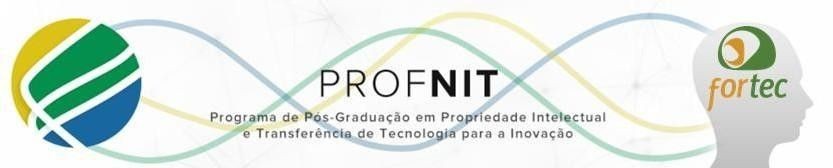 JUSTIFICATIVA PARA ATRASOEu, _________________________, portadora do CPF _______________, aluno (a) regularmente matriculada no Programa de Pós-graduação em Propriedade Intelectual e Transferência de Tecnologia para a Inovação – PROFNIT com número de matrícula _________________, ponto focal UFAL, nível mestrado, período de ingresso na turma de ______, venho solicitar à Coordenação deste Programa, o aceite da justificativa do atraso para entrega de todos os documentos, para integralização total do curso. Apresento justificativa para não cumprimento dos prazos estipulados em Resolução.Neste sentido, a justificativa tem como fundamento:______________________________________________________________________________________________________________________________________________________________________________________________________________________________________________________________________________________________________________________________________________________________________________________________________________________________________________________Nestes termos, pede deferimento ao Colegiado do PROFNIT para realizar o ato descrito.Maceió, ___ de _______________de ______.OrientadorDiscente